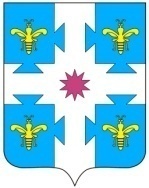 Об утверждении Положения о специальной Стипендии главы Козловского муниципального округа Чувашской Республики для представителей работающей и учащейся молодежи Козловского муниципального округа за особую творческую и трудовую устремленностьВ соответствии с Федеральным законом от 06.10.2003 № 131-ФЗ «Об общих принципах организации местного самоуправления в Российской Федерации», подпрограммой «Молодежь Козловского муниципального округа Чувашской Республики», муниципальной программы «Развитие образования в Козловском муниципальном округе Чувашской Республики», утвержденной постановлением администрации Козловского муниципального округа Чувашской Республики от 16.06.2023 № 545, в целях улучшения работы по эстетическому, нравственному, физическому воспитанию детей и подростков, выявлению новых дарований и поощрения детей, добившихся отличных успехов в учебе, результатов в добровольческой (волонтерской) деятельности, творчестве и спорте, администрация Козловского муниципального округа Чувашской Республики                               п о с т а н о в л я е т:1. Утвердить прилагаемое Положение о специальной Стипендии главы Козловского муниципального округа Чувашской Республики для представителей работающей и учащейся молодежи Козловского муниципального округа за особую творческую и трудовую устремленность (Приложение № 1).2. Утвердить Состав муниципальной конкурсной комиссии по присуждению специальной стипендии главы Козловского муниципального округа Чувашской Республики для представителей работающей и учащейся молодежи Козловского муниципального округа за особую творческую и трудовую устремленность (Приложение № 2).3. Утвердить прилагаемую форму свидетельства о назначении специальной Стипендии главы Козловского муниципального округа Чувашской Республики для представителей работающей и учащейся молодежи Козловского муниципального округа за особую творческую и трудовую устремленность (Приложение № 3).4. Признать утратившими силу: - постановление администрации Козловского района от 13.09.2022 № 495 «Об утверждении Положения о специальной Стипендии главы администрации Козловского района Чувашской Республики для представителей работающей и учащейся молодежи Козловского района за особую творческую и трудовую устремленность»; - постановление администрации Козловского района от 28.10.2022 № 577                     «О внесении изменений в постановление администрации Козловского района Чувашской Республики от 13.09.2022 № 495 «Об утверждении Положения о специальной стипендии главы администрации Козловского района Чувашской Республики для представителей работающей и учащейся молодежи Козловского района за особую творческую и трудовую устремленность» 5. Настоящее постановление подлежит опубликованию в периодическом печатном издании «Козловский вестник» и размещению на официальном сайте Козловского муниципального округа в сети «Интернет».6. Настоящее постановление вступает в силу после его официального опубликования.7. Контроль за исполнением настоящего постановления возложить на отдел образования и молодежной политики администрации Козловского муниципального округа Чувашской Республики.Глава Козловского муниципального округаЧувашской Республики                                                                                         А.Н. ЛюдковИсп. Ростова Е.Н.8(83534)2-12-48Заместитель главы администрации МО по социальным вопросам – начальник отделаобразования и молодежной политики администрации Козловского муниципальногоокруга Чувашской Республики                                  ___________      Н.В. ЛукиноваЮрист                                                                           ___________ Приложение № 1 к постановлениюадминистрации Козловского муниципального округа Чувашской Республики от ___________№ ________ ПоложениеО специальной Стипендии главы Козловского муниципального округа Чувашской Республики для представителей работающей и учащейся молодежи Козловского муниципального округа за особую творческую и трудовую устремленность1. Настоящее Положение регулирует деятельность муниципальных общеобразовательных учреждений, учреждений дополнительного образования системы образования Козловского муниципального округа в определении кандидатов среди одаренных учащихся и для представителей работающей и учащейся молодежи на назначение специальной стипендии главы Козловского муниципального округа Чувашской Республики за особую творческую и трудовую устремленность, определяет порядок их назначения, выплаты и досрочного лишения назначенной стипендии.2. Специальные Стипендии главы Козловского муниципального округа Чувашской Республики (далее - Стипендии) для одаренных учащихся и представителей работающей молодежи назначаются распоряжением главы Козловского района Чувашской Республики.2.1. Стипендии назначаются 5 учащимся 7-11 классов образовательных учреждений и 5 человек в возрасте от 18 до 35 лет, указанных в пункте 1 настоящего Положения, обладающим высокими гражданскими качествами, проявляющим особый талант, одаренность, достигшим значительных результатов в учебной и добровольческой (волонтерской) деятельности, успевающим в изучении учебных предметов на "хорошо" и "отлично", являющимся победителями и призёрами всероссийских, республиканских, районных предметных олимпиад, турниров, соревнований, смотров, конкурсов в различных областях, достигшие значительных результатов в учебной, исследовательской, научной, творческой, производственной, управленческой, спортивной, общественной деятельности и бизнес - проектировании, проживающим на территории Козловского муниципального округа.2.2. Претендентами не могут быть граждане, имеющие или имевшие судимость.2.3. Ежегодно присуждается 10 специальных Стипендий главы Козловского муниципального округа Чувашской Республики.2.4. Назначение стипендии производится ежегодно на календарный год с 1 января по 31 декабря в размере 1000 рублей ежемесячно каждому Стипендиату.2.5. Представляя кандидатуру стипендиата, муниципальные общеобразовательные учреждения, учреждения дополнительного образования Козловского муниципального округа Чувашской Республики и представители работающей молодежи предоставляют в отдел образования и молодежной политики администрации Козловского муниципального округа Чувашской Республики портфолио на каждого кандидата, состоящее из следующих документов:- анкета претендента (Приложение № 1 к положению);- характеристика - представление претендента за подписью руководителя выдвигающей организации;- протокол общего собрания (конференции) профсоюзной организации, ученого совета, коллектива организации, творческого союза или общественного объединения (попечительского, ученического совета и т.п.) о выдвижении претендента;- копия паспорта или свидетельства о рождении;- копия свидетельства о регистрации по месту пребывания (для претендентов, зарегистрированных по месту пребывания);- копии документов, подтверждающих достижения учащегося за последние три года (дипломов, грамот, благодарностей и др.), заверенных руководителем образовательного учреждения;- заявление претендента (Приложение № 2 к положению);- копии титульного листа и первой страницы учредительного документа выдвигающей организации, заверенные выдвигающей организацией;- выписка успеваемости по предметам в школе, заверенная образовательным учреждением (для учащихся);- банковские реквизиты претендента;- ИНН претендента;- согласие на обработку персональных данных (Приложение № 3 к положению).- справка о наличии (отсутствии) судимости и (или) факта уголовного преследования либо о прекращении уголовного преследования.2.6. Представленные документы регистрируются специалистом по работе с молодежью отдела образования и молодежной политики администрации Козловского муниципального округа в журнале учета документов претендентов на получении стипендии главы Козловского муниципального округа Чувашской Республики для представителей работающей и учащейся молодежи Козловского муниципального округа за особую творческую и трудовую устремленность (Приложение 4 к Положению) в течение 2 рабочих дней.2.7. Один и тот же претендент не может выдвигаться двумя и более выдвигающими организациями.3. Срок представления материалов в отдел образования и молодежной политики администрации Козловского муниципального округа на присуждение специальных стипендий Главы Козловского муниципального округа до 10 декабря соответствующего года.4. Комиссия по рассмотрению материалов на назначение специальной Стипендии главы Козловского муниципального округа Чувашской Республики утверждается Главой Козловского муниципального округа Чувашской Республики сроком на одни год. В состав комиссии могут входить: представители общеобразовательных учреждений, руководители предприятий и организаций, представители общественных объединений. По результатам рассмотрения поступивших материалов комиссия принимает решение о представлении главе Козловского муниципального округа Чувашской Республики кандидатур на назначение Стипендии. Заседание комиссии считается правомочным, если на нем присутствуют не менее двух третей от установленного числа членов Комиссии. Комиссия по результатам рассмотрения поступивших материалов проводит оценку согласно (Приложение 4) настоящего Положения.5. Стипендиат досрочно лишается стипендии в случае признания его виновным в совершении преступления, а также нарушении требований Устава и правил внутреннего трудового распорядка образовательного учреждения на основе материалов, представленных из образовательного учреждения или организации.6. На основании результатов проведенной оценки материалов, Комиссия в срок не позднее 20 декабря, соответствующего года формирует список Стипендиатов. Решение Комиссии принимается большинством голосов от присутствующего числа членов Комиссии руководствуясь критериями оценки. В случае равенства голосов председателя Комиссии является решающим. Решение Комиссии утверждается распоряжением администрации Козловского муниципального округа.7. Стипендиатам выдается свидетельство о назначении Стипендии главы Козловского муниципального округа Чувашской Республики для представителей работающей и учащейся молодежи Козловского муниципального округа за особую творческую и трудовую устремленность.8. Вручение свидетельств Стипендиатам, осуществляется главой Козловского муниципального округа Чувашской Республики в торжественной обстановке.9. Стипендия может назначаться одному и тому же лицу не чаще одного раза в 3 года. Стипендия не может повторно назначаться претендентами за достижения, ранее послужившие основанием для принятия решения о назначении стипендии.10. Выплата Стипендии осуществляется администрацией Козловского муниципального округа за счет средств бюджета Козловского муниципального округа Чувашской Республики, предусмотренных в подпрограмме «Молодежь Козловского муниципального округа Чувашской Республики» муниципальной программы Козловского муниципального округа Чувашской Республики «Развитие образования в Козловском муниципальном округе Чувашской Республике», утвержденной постановлением администрации Козловского муниципального округа № 545 от 16.06.2023 на основании соответствующего распоряжения администрации Козловского муниципального округа Чувашской Республики ежемесячно, до 10 числа каждого месяца.Приложение № 2 к постановлениюадминистрации Козловского муниципального округа Чувашской Республики от ___________№ ________ Состав Муниципальной конкурсной комиссии по присуждению специальной Стипендииглавы Козловского муниципального округа Чувашской Республики для представителей работающей и учащейся молодежи Козловского муниципального округа за особую творческую и трудовую устремленностьПриложение № 1 к положениюо специальной Стипендии главы Козловского муниципального округа Чувашской Республики для представителей работающей и учащейся молодежи Козловского муниципального округа за особую творческую и трудовую устремленностьАнкетакандидата на специальную стипендию главы  Козловского муниципального округа Чувашской Республики Приложение № 2 к положениюо специальной Стипендии главы Козловского муниципального округа Чувашской Республики для представителей работающей и учащейся молодежи Козловского муниципального округа за особую творческую и трудовую устремленность«Форма заявления претендента на получение стипендии Главы Козловского муниципального округа Чувашской Республики для представителей работающей и учащейся молодежи Козловского муниципального округа за особую творческую и трудовую устремленность______________________________________,                                                                                          (фамилия, имя, отчество)проживающ___ по адресу: _____________________________________________________________________________________________ЗАЯВЛЕНИЕПрошу включить меня, _______________________________________________________________________________________________________________________,(фамилия, имя, отчество полностью, дата рождения)________________________________________________________________________,(серия, номер документа, удостоверяющего личность, кем и когда выдан)В соответствии со статьей 9 Федерального закона «О персональных данных» даю свое согласие на автоматизированную, а также без использования средств автоматизации обработку моих персональных данных, представленных мной в Комиссию.Настоящее согласие дается на период до истечения сроков хранения соответствующей информации или документов, содержащих указанную информацию, определяемых в соответствии с законодательством РФ.Прошу принять следующие документы:Примечание. Согласие на обработку персональных данных несовершеннолетних лиц подписывают их законные представители.Законный представитель с заявление согласен:________________________________________________________,                               (Ф.И.О.)                           (подпись)____________________________________________________________________,(Ф.И.О. претендента) (подпись претендента)Примечание. Представленные претендентом документы проверяются выдвигающей организацией.Заявление принято     _______20___г.Указанные в заявлении документы проверены представителем выдвигающей организации._____________________________________________________________________ (должностные лица, принявшего заявление)                (дата, подпись, расшифровка)»Приложение № 4 к положениюо специальной Стипендии главы Козловского муниципального округа Чувашской Республики для представителей работающей и учащейся молодежи Козловского муниципального округа за особую творческую и трудовую устремленностьКритерии оценки документов претендентов на соискание специальной стипендии за особую творческую устремленность1. В номинации "За успехи в учебной и научной деятельности":1.1. В номинации "За успехи в учебной и научной деятельности" учащихся общеобразовательных организаций:1.2. В случае если кандидат на присуждение стипендии Главы Козловского района Чувашской Республики в номинации "За успехи в учебной и научной деятельности"из числа учащихся общеобразовательных организаций имеет годовые оценки по всем предметам "отлично" (100 %), ему дополнительно присуждается 60баллов.1.3. В номинации "За успехи в учебной и научной деятельности" студентов профессиональных образовательных организаций и обучающихся образовательных организаций высшего образования:2. В номинации "За успехи в области искусств":3. В номинации "За успехи в спортивной деятельности":Спортсмены с ограниченными возможностями здоровья при участии их в соревнованиях межрегионального, всероссийского или международного уровня при подсчете результатов дополнительно получают 150 баллов. В случае участия кандидата в одном соревновании, но поразным дисциплинам комиссия учитывает все призовые места в каждой дисциплине.Спортсмены, являющиеся членами сборной команды России по видам спорта, при подсчете результатов дополнительно получают 50 баллов.4. В номинации "За активное участие в общественно полезной деятельности":Общий рейтинг формируется из суммы баллов по каждому критерию, имеющему документальное подтверждение в приложенных документах.5. В номинации "За активное участие в военно-патриотической деятельности:Общий рейтинг формируется из суммы баллов по каждому критерию, имеющему документальное подтверждение в приложенных документах.Приложение № 3 к положениюо специальной Стипендии главы Козловского муниципального округа Чувашской Республики для представителей работающей и учащейся молодежи Козловского муниципального округа за особую творческую и трудовую устремленностьСОГЛАСИЕНА ОБРАБОТКУ ПЕРСОНАЛЬНЫХ ДАННЫХ НЕСОВЕРШЕННОЛЕТНЕГОЯ, _______________________________________________________________________,                            (фамилия, имя, отчество - мать, отец, опекун и т.д.)проживающий(ая) по адресу ___________________________________________________________________________________________________________________________,                                                       (место регистрации)___________________________________________________________________________                              (наименование документа, удостоверяющего личность)серия ______ номер ____________________ выдан _______________________________________________________________________________________________________________________________________ дата выдачи _______________________________выражаю свое согласие на обработку персональных данных__________________________________________________________________________,                                (фамилия, имя, отчество несовершеннолетнего)чьим законным представителем я являюсь, а также моих следующих персональных данных: фамилия, имя, отчество, год, месяц, дата, место рождения, адрес регистрации, образование, профессия, место работы, должность, место учебы и любая иная информация обо мне лично и относящаяся к личности, официальным представителем которой я являюсь, доступная или известная в любой конкретный момент времени (далее - персональные данные)_____________________________________________________________________________________________________________________________________________________;                            (наименование ходатайствующей организации, адрес)Я оставляю за собой право в случае неправомерного использования предоставленных моих и персональных данных личности, официальным представителем которой я являюсь, отозвать данное согласие, предоставив в адрес оператора письменное заявление.Настоящим я подтверждаю, что в случае необходимости предоставления персональных данных личности, официальным представителем которой я являюсь, для достижения указанных выше целей третьим лицам оператор вправе в необходимом объеме раскрывать для совершения вышеуказанных действий информацию обо мне лично (включая мои персональные данные), о личности (включая персональные данные), официальным представителем которой я являюсь, таким третьим лицам, их агентам и иным уполномоченным лицам, а также предоставлять таким лицам соответствующие документы, содержащие такую информацию, для обработки персональных данных на основании настоящего согласия."____" _______________ 20___ г.___________________________________________/______________________________/ (подпись представителя несовершеннолетнего) (фамилия, имя, отчество)СОГЛАСИЕНА ОБРАБОТКУ ПЕРСОНАЛЬНЫХ ДАННЫХЯ, _______________________________________________________________________,                                                       (фамилия, имя, отчество)проживающий(ая) по адресу ___________________________________________________________________________________________________________________________,                                                        (место регистрации)___________________________________________________________________________                          (наименование документа, удостоверяющего личность)серия ______ номер ____________________ выдан ___________________________________________________________________________________________________________________________________________ дата выдачи ___________________________выражаю свое согласие на обработку следующих моих персональных данных: фамилия, имя, отчество, год, месяц, дата, место рождения, адрес регистрации, образование, профессия, место работы, должность, место учебы и любая иная информация, относящаяся к моей личности, доступная или известная в любой конкретный момент времени (далее - персональные данные)_____________________________________________________________________________________________________________________________________________________;                                        (наименование ходатайствующей организации, адрес)_____________________________________________________________________________________________________________________________________________________;                (наименование исполнительного органа государственной власти) Я оставляю за собой право в случае неправомерного использования предоставленных персональных данных отозвать данное согласие, предоставив в адрес оператора письменное заявление.Настоящим я подтверждаю, что в случае необходимости предоставления персональных данных для достижения указанных выше целей третьим лицам оператор вправе в необходимом объеме раскрывать для совершения вышеуказанных действий информацию обо мне лично (включая мои персональные данные) таким третьим лицам, их агентам и иным уполномоченным лицам, а также предоставлять таким лицам соответствующие документы, содержащие такую информацию, для обработки персональных данных на основании настоящегосогласия."____" _______________ 20___ г._________________________________/________________________________/ подпись                                                         фамилия, имя, отчествоПриложение № 3 к постановлениюадминистрации Козловского муниципального округа Чувашской Республики от ___________№ ________ Журнал учета документов претендентов на получение специальной стипендии главы Козловского муниципального округа Чувашской Республики для представителей работающей и учащейся молодежи Козловского муниципального округа за особую творческую и трудовую устремленностьЧĂваш РеспубликиКуславкка МУНИЦИПАЛЛĂ ОКРУГĔНАдминистрацийĔЙЫШĂНУЧувашская республикаАДМИНИСТРАЦИЯКозловского муниципального округаПОСТАНОВЛЕНИЕ___.____.2023 ____ №____.____.2023 № ____Куславкка хулиг. КозловкаЛукинова Надежда ВениаминовнаЗаместитель главы администрации МО по социальным вопросам - начальник отдела образования и молодежной политики администрации Козловского муниципального округаПредседательТимофеева Татьяна НиколаевнаСоветник главы администрации МО по работе с молодежью администрации Козловского муниципального округаЗаместитель председателяРостова Елизавета НиколаевнаСпециалист по работе с молодежью отдела образования и молодежной политики администрации Козловского муниципального округаСекретарь комиссии (по согласованию)Никитина Ксения ОлеговнаПомощник Уполномоченного по правам ребенка в Чувашской Республике по Козловскому муниципальному округу; Стипендиат Главы администрации Козловского района 2015 годЧлен комиссии (по согласованию)Шенчукова Надежда МихайловнаЗаведующий отдела образования по учебной части отдела образования и молодежной политики администрации Козловского муниципального округаЧлен комиссии (по согласованию)Чернова Любовь СергеевнаГлавный специалист-эксперт отдела культуры, спорта, социального развития и архивного дела администрации Козловского муниципального округаЧлен комиссииФамилия, имя, отчество (если претендент изменял фамилию, имя, отчество-указать в скобках)Дата рождения (день, месяц, год)Домашний адрес (полностью), телефонПолное наименование образовательного учреждения (по Уставу) и организацииСведения о родителяхПаспорт (свидетельство): серия, номер, кем и когда выданПосещает секции, кружки, клубы (перечислить)Результаты в учёбе и дополнительном образовании (указать год, место проведения, виды конкурсов и т.д.)Результаты в общественной жизни (указать год, место проведения, виды деятельности и т.д.)Выдвигающая организация:полное наименованиеадрестелефонФ.И.О. руководителя№Наименование представляемого документаКоличество листовКоличество экземпляров1анкета претендента 2характеристика-представление претендента за подписью руководителя выдвигающей организации3протокол общего собрания (конференции) профсоюзной организации, ученого совета, коллектива организации, творческого союза или общественного объединения (попечительского, ученического совета и т.п.) о выдвижении претендента4копия паспорта или свидетельства о рождении;5копия свидетельства о регистрации по месту пребывания (для претендентов, зарегистрированных по месту пребывания);6копия документов, подтверждающих достижения учащегося за последние три года (дипломов, грамот, благодарностей и др.), заверенных руководителем образовательного учреждения;7копии титульного листа и первой страницы учредительного документа выдвигающей организации, заверенные выдвигающей организацией;8выписка успеваемости по предметам в школе, заверенная образовательным учреждением (для учащихся);9банковские реквизиты претендента;10ИНН претендента;11согласие на обработку персональных данных 12справка о наличии (отсутствии) судимости и (или) факта уголовного преследования либо о прекращении уголовного преследованияУровеньМероприятия, достижениеМуниципальный Региональный илимежрегиональныйРегиональный илимежрегиональныйВсероссийскийМеждународныйМеждународныйУчастие в мероприятии-5-204020Дипломант (обладатель:- диплома II, III степени;- диплома за 2, 3-е места;- специального диплома)102010507040Победитель (обладатель:- диплома I степени;- диплома за 1-е место;- Гран-при)153020609060УровеньМероприятия, достижениеМуниципальный 	Региональный илиМежрегиональныйРегиональный илиМежрегиональныйВсероссийскийВсероссийскийМеждународныйМеждународныйУровеньМероприятия, достижениеМуниципальный 	очноезаочно-дистанточнозаочно-дистанточнозаочно-дистантУчастие в мероприятии10201030155020Дипломант (обладатель:- диплома II, III степени;- диплома за 2, 3-е места;- специального диплома)20302040206040Победитель (обладатель:- диплома I степени;- диплома за 1-е место;- Гран-при)30603090309030УровеньМероприятия, достижение	Муниципальный 	Региональный илиМежрегиональныйРегиональный илиМежрегиональныйВсероссийскийВсероссийскийМеждународныйМеждународныйУровеньМероприятия, достижение	Муниципальный 	очноезаочно-дистанточнозаочно-дистанточнозаочно-дистантУчастие в мероприятии10201030155020Дипломант (обладатель:- диплома II, III степени;- диплома за 2, 3-е места;- специального диплома)20302040206040Победитель (обладатель:- диплома I степени;- диплома за 1-е место;- Гран-при)30603090309030Уровень мероприятия, достиженияОфициальное региональное соревнованиеОфициальное межрегиональное соревнование и всероссийское соревнованиеОфициальное международное соревнованиеПризеры соревнований:- 2, 3-е место40190750Победитель соревнований:1-е место50200800КритерийОценкаЧленство в общественном объединении (организации), добровольческой организации, органе школьного/студенческого самоуправления (кроме военно патриотической направленностиЧлен объединения (организации, органасамоуправления) - 30 балловЧленство в общественном объединении (организации), добровольческой организации, органе школьного/студенческого самоуправления (кроме военно патриотической направленностиРуководитель объединения (организации,органа самоуправления) - 50 балловЧленство в консультативно-совещательных органах по вопросам реализации молодежной политики, в т.ч. по вопросам образования, школьного/студенческогосамоуправления, добровольчества и инымМуниципальный уровень - 10 балловЧленство в консультативно-совещательных органах по вопросам реализации молодежной политики, в т.ч. по вопросам образования, школьного/студенческогосамоуправления, добровольчества и инымРегиональный уровень - 20 балловЧленство в консультативно-совещательных органах по вопросам реализации молодежной политики, в т.ч. по вопросам образования, школьного/студенческогосамоуправления, добровольчества и инымФедеральный уровень - 30 балловПобеды претендента (организации претендента при условии непосредственного участия претендента) в конкурсах (проектах) по одному или нескольким основным направлениям государственной молодежной политики Региональный уровень - 40 балловПобеды претендента (организации претендента при условии непосредственного участия претендента) в конкурсах (проектах) по одному или нескольким основным направлениям государственной молодежной политики Федеральный уровень - 60 балловПобеды претендента в грантовых конкурсахсоциально значимых проектов (в случае участия организации должно быть подтверждено участие претендента в качестве руководителя указанного проекта)Муниципальный уровень - 20 балловПобеды претендента в грантовых конкурсахсоциально значимых проектов (в случае участия организации должно быть подтверждено участие претендента в качестве руководителя указанного проекта)Региональный уровень - 40 балловПобеды претендента в грантовых конкурсахсоциально значимых проектов (в случае участия организации должно быть подтверждено участие претендента в качестве руководителя указанного проекта)Федеральный уровень - 60 балловНаличие поощрений (наград, благодарностей) за деятельность в сфере молодежной политики (приуроченных к праздничной дате, событию, а также за определенный период времени) Муниципальный уровень - 20 балловНаличие поощрений (наград, благодарностей) за деятельность в сфере молодежной политики (приуроченных к праздничной дате, событию, а также за определенный период времени) Региональный уровень - 40 балловНаличие поощрений (наград, благодарностей) за деятельность в сфере молодежной политики (приуроченных к праздничной дате, событию, а также за определенный период времени) Федеральный уровень - 60 балловНаличие поощрений (наград, благодарностей) за деятельность в сфере молодежной политики (приуроченных к праздничной дате, событию, а также за определенный период времени) Международный уровень - 70 балловРуководство собственным социальным проектом (под проектом понимается комплекс мероприятий, направленных на достижение социально значимой цели, продолжительностью не менее 3 месяцев)Муниципальный уровень - 20 балловРуководство собственным социальным проектом (под проектом понимается комплекс мероприятий, направленных на достижение социально значимой цели, продолжительностью не менее 3 месяцев)Региональный уровень - 40 балловРуководство собственным социальным проектом (под проектом понимается комплекс мероприятий, направленных на достижение социально значимой цели, продолжительностью не менее 3 месяцев)Федеральный уровень - 60 балловРуководство собственным социальным проектом (под проектом понимается комплекс мероприятий, направленных на достижение социально значимой цели, продолжительностью не менее 3 месяцев)Международный уровень - 70 балловУчастие в социальных проектах/мероприятиях в качестве организатора Муниципальный уровень - 20 балловУчастие в социальных проектах/мероприятиях в качестве организатора Региональный уровень - 30 балловУчастие в социальных проектах/мероприятиях в качестве организатора Федеральный уровень - 40 балловУчастие в социальных проектах/мероприятиях в качестве организатора Международный уровень - 50 балловВысокая успеваемость (за отчетный период)Средний балл за период ниже 4,0 - 0 балловВысокая успеваемость (за отчетный период)Средний балл за период не ниже 4,0 - 10БалловВысокая успеваемость (за отчетный период)Средний балл за период равен 5,0 - 30 балловКритерииОценкаЧленство в общественном объединении (организации) военно-патриотическойнаправленности, военно-патриотическом клубеЧлен объединения (организации, клуба) - 30балловЧленство в общественном объединении (организации) военно-патриотическойнаправленности, военно-патриотическом клубеРуководитель объединения (организации,клуба) - 50 балловПобеды (I, II, III место) претендента (организации претендента при условии непосредственного участия претендента) вконкурсах/слетах/соревнованиях/квестах/турнирах по направлению государственноймолодежной политики – патриотическое воспитание молодежиМуниципальный уровень - 20 балловПобеды (I, II, III место) претендента (организации претендента при условии непосредственного участия претендента) вконкурсах/слетах/соревнованиях/квестах/турнирах по направлению государственноймолодежной политики – патриотическое воспитание молодежиРегиональный уровень - 40 балловПобеды (I, II, III место) претендента (организации претендента при условии непосредственного участия претендента) вконкурсах/слетах/соревнованиях/квестах/турнирах по направлению государственноймолодежной политики – патриотическое воспитание молодежиФедеральный уровень - 60 балловПобеды претендента в грантовых конкурсахсоциально значимых проектов по направлению - патриотическое воспитание молодежи (в случае участия организации должно быть подтверждено участие претендента в качестве руководителя указанного проекта)Муниципальный уровень - 20 балловПобеды претендента в грантовых конкурсахсоциально значимых проектов по направлению - патриотическое воспитание молодежи (в случае участия организации должно быть подтверждено участие претендента в качестве руководителя указанного проекта)Региональный уровень - 40 балловПобеды претендента в грантовых конкурсахсоциально значимых проектов по направлению - патриотическое воспитание молодежи (в случае участия организации должно быть подтверждено участие претендента в качестве руководителя указанного проекта)Наличие поощрений (наград, благодарностей) за деятельность в сфере молодежной политики по направлению - патриотическое воспитание молодежи (приуроченных к праздничной дате,событию, а также за определенный периодвремени)Муниципальный уровень - 20 балловНаличие поощрений (наград, благодарностей) за деятельность в сфере молодежной политики по направлению - патриотическое воспитание молодежи (приуроченных к праздничной дате,событию, а также за определенный периодвремени)Региональный уровень - 40 балловНаличие поощрений (наград, благодарностей) за деятельность в сфере молодежной политики по направлению - патриотическое воспитание молодежи (приуроченных к праздничной дате,событию, а также за определенный периодвремени)Федеральный уровень - 60 балловНаличие поощрений (наград, благодарностей) за деятельность в сфере молодежной политики по направлению - патриотическое воспитание молодежи (приуроченных к праздничной дате,событию, а также за определенный периодвремени)Международный уровень - 50 балловРуководство собственным социальным проектом по направлению – патриотическое воспитание молодежи (под проектом понимается комплекс мероприятий,направленных на достижение социальнозначимой цели, продолжительностью не менее 3 месяцев)Муниципальный уровень - 20 балловРуководство собственным социальным проектом по направлению – патриотическое воспитание молодежи (под проектом понимается комплекс мероприятий,направленных на достижение социальнозначимой цели, продолжительностью не менее 3 месяцев)Региональный уровень - 40 балловРуководство собственным социальным проектом по направлению – патриотическое воспитание молодежи (под проектом понимается комплекс мероприятий,направленных на достижение социальнозначимой цели, продолжительностью не менее 3 месяцев)Межрегиональный, всероссийский уровни - 80БалловРуководство собственным социальным проектом по направлению – патриотическое воспитание молодежи (под проектом понимается комплекс мероприятий,направленных на достижение социальнозначимой цели, продолжительностью не менее 3 месяцев)Международный уровень - 150 балловУчастие в социальных проектах/мероприятиях по направлению - патриотическое воспитание молодежи в качестве организатораМуниципальный уровень - 20 балловУчастие в социальных проектах/мероприятиях по направлению - патриотическое воспитание молодежи в качестве организатораРегиональный уровень - 40 балловУчастие в социальных проектах/мероприятиях по направлению - патриотическое воспитание молодежи в качестве организатораМежрегиональный, всероссийский уровни - 80БалловУчастие в социальных проектах/мероприятиях по направлению - патриотическое воспитание молодежи в качестве организатораМеждународный уровень - 150 балловУчастие в социальных проектах/мероприятиях по направлению - патриотическое воспитание молодежи в качестве волонтераМуниципальный уровень - 20 балловУчастие в социальных проектах/мероприятиях по направлению - патриотическое воспитание молодежи в качестве волонтераРегиональный уровень - 40 балловУчастие в социальных проектах/мероприятиях по направлению - патриотическое воспитание молодежи в качестве волонтераМежрегиональный, всероссийский уровни - 80БалловУчастие в социальных проектах/мероприятиях по направлению - патриотическое воспитание молодежи в качестве волонтераМеждународный уровень - 150 баллов№ФИО претендентаМесто работы, обучениеФИО, представившего документы, должность/место учебыДата предоставленияПодпись подавшего документыПодпись принявшего документы